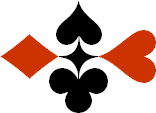 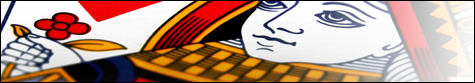 Serie 04 boekje 01 – West opent met 2Bied beide handen © Bridge Office Auteur: Thijs Op het Roodt

U bent altijd West en uw partner is Oost.
Indien niet anders vermeld passen Noord en Zuid.
Is het spelnummer rood dan bent u kwetsbaar.Biedsysteem toegepast bij de antwoorden
5542
Zwakke 2Stayman 4 kaart hoog, Jacoby hoge en lage kleurenPreëmptief  3 en 4 niveauBlackwood (0 of 3  - 1 of 4)
Heren gestroomlijndNa het eerste boekje vonden de cursisten dit zo leuk, dat ik maar de stoute schoenen heb aangetrokken en meerdere van deze boekjes ben gaan schrijven.

Het enthousiasme van de cursisten heeft mij doen besluiten om deze boekjes gratis aan iedereen die ze wil hebben, beschikbaar te stellen.

Ik heb bewust in eerste instantie geen antwoorden bij de boekjes gemaakt. Maar op veler verzoek toch met antwoorden.Ik zou het waarderen, wanneer u mijn copyright zou laten staan.

Mocht u aan of opmerkingen hebben, laat het mij dan weten.Ik wens u veel plezier met deze boekjes.
1♠AHVB32Noord

West     OostZuid♠106106♥A3Noord

West     OostZuid♥754754♦HVB10Noord

West     OostZuid♦9765297652♣2Noord

West     OostZuid♣AH3AH32020777
Bieding West

Bieding West
Bieding Oost
Bieding Oost
Bieding Oost
11223344556677889910102♠AH962Noord

West     OostZuid♠VB1053VB1053♥HB54Noord

West     OostZuid♥973973♦H6Noord

West     OostZuid♦AVAV♣AHNoord

West     OostZuid♣V62V622121111111
Bieding West

Bieding West
Bieding Oost
Bieding Oost
Bieding Oost
11223344556677889910103♠HNoord

West     OostZuid♠AB106AB106♥AHB972Noord

West     OostZuid♥8484♦AH104Noord

West     OostZuid♦B73B73♣ H4Noord

West     OostZuid♣VB96VB962121999
Bieding West

Bieding West
Bieding Oost
Bieding Oost
Bieding Oost
11223344556677889910104♠AHNoord

West     OostZuid♠107107♥AH63Noord

West     OostZuid♥8787♦H10743Noord

West     OostZuid♦VB95VB95♣HVNoord

West     OostZuid♣A8654A86542222777
Bieding West

Bieding West
Bieding Oost
Bieding Oost
Bieding Oost
11223344556677889910105♠AV65Noord

West     OostZuid♠HB84HB84♥AHNoord

West     OostZuid♥VB103VB103♦AH875Noord

West     OostZuid♦VV♣H8Noord

West     OostZuid♣B1076B10762323101010
Bieding West

Bieding West
Bieding Oost
Bieding Oost
Bieding Oost
11223344556677889910106♠AHVB5Noord

West     OostZuid♠1097410974♥AH9Noord

West     OostZuid♥V1082V1082♦A974Noord

West     OostZuid♦66♣10Noord

West     OostZuid♣B542B5422121333
Bieding West

Bieding West
Bieding Oost
Bieding Oost
Bieding Oost
11223344556677889910107♠AHB1083Noord

West     OostZuid♠96429642♥AV52Noord

West     OostZuid♥66♦AHNoord

West     OostZuid♦V32V32♣8Noord

West     OostZuid♣AHV65AHV652121111111
Bieding West

Bieding West
Bieding Oost
Bieding Oost
Bieding Oost
11223344556677889910108♠AH83Noord

West     OostZuid♠22♥AH103Noord

West     OostZuid♥VB92VB92♦AVB9Noord

West     OostZuid♦1087510875♣10Noord

West     OostZuid♣AV73AV732121999
Bieding West

Bieding West
Bieding Oost
Bieding Oost
Bieding Oost
11223344556677889910109♠HNoord

West     OostZuid♠AV632AV632♥HVB764Noord

West     OostZuid♥108108♦AH108Noord

West     OostZuid♦652652♣AVNoord

West     OostZuid♣7427422222666
Bieding West

Bieding West
Bieding Oost
Bieding Oost
Bieding Oost
112233445566778899101010♠AHB1094Noord

West     OostZuid♠V83V83♥AH6Noord

West     OostZuid♥875875♦ANoord

West     OostZuid♦B1085B1085♣B107Noord

West     OostZuid♣V32V322020555
Bieding West

Bieding West
Bieding Oost
Bieding Oost
Bieding Oost
1122334455667788991010